БАШҠОРТОСТАН РЕСПУБЛИКАҺЫ                                                   РЕСПУБЛИка БАШКОРТОСТАН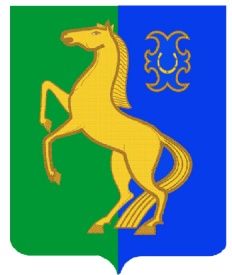      ЙƏРМƏКƏЙ районы                                                                      Администрация сельского     муниципаль РАЙОНЫның                                               поселения  Нижнеулу-елгинский    тҮбəнге олойылfа АУЫЛ СОВЕТЫ                               сельсовет МУНИЦИПАЛЬНОГО РАЙОНА     ауыл БИЛƏмƏҺе  хакимиƏте                                                                   ЕРМЕКЕЕВСКий РАЙОН     452196, Түбǝнге Олойылға, Йǝштǝр урамы,10                                          452196, с. Нижнеулу-Елга, ул. Молодежная,10    Тел. (34741) 2-53-15                                                                                    Тел. (34741) 2-53-15ҠАРАР                                              № 62                               ПОСТАНОВЛЕНИЕ04 декабрь 2015 й.                                                                        04 декабря 2015 г.Об отмене постановления главы сельского поселения Нижнеулу-Елгинский сельсовет  муниципального  района Ермекеевский  район Республики Башкортостан  «Об  утверждении административного регламента по предоставлению муниципальных услуг «Выдача справок,  выписок  из похозяйственных книг» от 15.11.2012 г. № 48.Рассмотрев ПРОТЕСТ прокурора Ермекеевского района Республики Башкортостан от 26.11.2015 г. № 33б-2015/1258ПОСТАНОВЛЯЮ:       1. Отменить  постановление главы сельского поселения Нижнеулу-Елгинский сельсовет  муниципального  района Ермекеевский  район Республики Башкортостан  «Об  утверждении административного регламента по предоставлению муниципальных услуг «Выдача справок,  выписок  из похозяйственных книг» от 15.11.2012 г. № 48 как противоречащий Федеральному закону от 27.07.2010г. №210-ФЗ «Об организации предоставления государственных и муниципальных услуг» и постановлению Правительства Республики Башкортостан от 26.12.2011 г. № 504 «О разработке и утверждении республиканскими органами исполнительной власти административных регламентов исполнения государственных функций и административных регламентов предоставления государственных услуг».       2. Администрации сельского поселения разработать проект административного регламента по предоставлению муниципальных услуг «Выдача справок,  выписок  из похозяйственных книг».       3. Настоящее постановление  разместить  в сети Интернет на официальном сайте и на информационном стенде администрации сельского поселения.          4. Настоящее постановление вступает в силу со дня его обнародования.     5. Контроль за исполнением настоящего постановления оставляю за собой.       Глава сельского поселения      		                    О.В.Зарянова